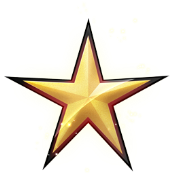 Congratulations …to the following students for achieving a Top Student Award for Semester 1 2019YEAR 10YEAR 11YEAR 12Annie RobinsKynan SpencerJerrimiah ThorneChanel BoweyMelita DaveyKezia PederickGrace McNabNicka BrilloNikota ScholzRicky LinklaterDamian LutzJoshua O’BrienLucy PalumboEmma ValliKallie BarrettLuke KirkEthan MycockKayla LambMaddi WestImogen MorganLauren EricksonMichaela PrattJessica TerblancheLouise MoultonMontanah FrenchPaige McGovernQuinlan PaiceNatashia GoedhartXavier WindsorOliver McLureAlina PeterBella O'NeillCharlotte TinleyChloe ScreaighAlex FoyHarley HastieMitch MiltonAlicia IsaacsJustin NguyenRyan BlechyndenBridget ChenjeraiMegan ElliottSean WardConrad GoedhartMikayla PhillipsHannah ClunieDaniel RoderickEthaniel BoltonErin MarshDavid MaibibiEmma van de Velde